от 27 января 2021 года									                 № 94О внесении изменений в постановление администрации городского округа 
город Шахунья Нижегородской области от 25.12.2017 № 1765 «Об утверждении муниципальной программы «Формирование комфортной городской среды городского округа город Шахунья Нижегородской области на 2018-2022 годы»Руководствуясь постановлением Правительства Российской Федерации от 09.02.2019 № 106 «О внесении изменений в приложение № 15 к государственной программе Российской Федерации «Обеспечение доступным и комфортным жильем и коммунальными услугами граждан Российской Федерации», постановлением Правительства Нижегородской области от 30.04.2014 № 305 «Об утверждении государственной программы «Обеспечение населения Нижегородской области качественными услугами в сфере жилищно-коммунального хозяйства», администрация городского округа город Шахунья Нижегородской области  п о с т а н о в л я е т:1. В постановление администрации городского округа город Шахунья Нижегородской области от 25.12.2017 № 1765 «Об утверждении муниципальной программы «Формирование комфортной городской среды городского округа город Шахунья Нижегородской области на 2018-2022 годы» (с изменениями от 08.06.2020 
№ 481) внести изменения, изложив в новой редакции  муниципальную программу согласно приложению к настоящему постановлению.2. Начальнику общего отдела администрации городского округа город Шахунья Нижегородской области обеспечить размещение настоящего постановления на официальном сайте администрации городского округа город Шахунья Нижегородской области.3. Настоящее постановление вступает в силу со дня официального опубликования на официальном сайте администрации городского округа город Шахунья Нижегородской области.4. Постановление администрации городского округа город Шахунья Нижегородской области от 08.06.2020 № 481 «О внесении изменений в постановление администрации городского округа город Шахунья Нижегородской области от 25.12.2017 № 1765 «Об утверждении муниципальной программы «Формирование комфортной городской среды городского округа город Шахунья Нижегородской области на 2018-2022 годы» признать утратившим силу с момента опубликования настоящего постановления.5. Контроль за исполнением настоящего постановления возложить на заместителя главы администрации городского округа город Шахунья Нижегородской области 
С.А. Кузнецова.Глава местного самоуправлениягородского округа город Шахунья						          Р.В.КошелевПриложениек постановлению администрации городского округа город Шахунья Нижегородской областиот 27.01.2021 г. № 94Муниципальная программа   «Формирование комфортной городской среды городского округа
 город Шахунья Нижегородской области на 2018-2024 годы» (далее - программа, муниципальная программа)Раздел 1. Паспорт программыРАЗДЕЛ 2. ТЕКСТОВАЯ ЧАСТЬ ПРОГРАММЫ2.1. Характеристика и анализ текущего состояниясферы социально-экономического развития муниципального образованияРазработка муниципальной программы «Формирование комфортной среды городского округа город Шахунья Нижегородской области на 2018-2024 годы» (далее - Программа) обусловлена необходимостью создания максимально благоприятных, комфортных и безопасных условий проживания населения, а также развития и обустройства дворовых территорий и общественных пространств на территории городского округа город Шахунья Нижегородской области.На территории  городского округа город Шахунья Нижегородской области расположено 420 многоквартирных домов и 8 108 частных домов.  Благоустройство дворовых территорий жилищного фонда на сегодняшний день в целом по городскому округу город Шахунья Нижегородской области полностью или частично не отвечает нормативным требованиям.Пришло в негодность асфальтовое покрытие внутриквартальных проездов и тротуаров. Асфальтобетонное покрытие придомовых территорий имеет высокий физический износ, в отдаленных населенных пунктах асфальтобетонное покрытие отсутствует, преобладают грунтовые дороги. Недостаточно производились работы во дворах по уходу за зелеными насаждениями, удалению старых и аварийных деревьев, не осуществлялась компенсационная посадка деревьев и кустарников. Зеленые насаждения на дворовых территориях представлены, в основном, во взрослом состоянии. В ряде дворов отсутствует освещение придомовых территорий. Комплексное благоустройство дворовых территорий и общественных пространств позволит повысить уровень благоустройства, выполнить архитектурно-планировочную организацию территории, обеспечить здоровые условия отдыха и жизни жителей.Реализация муниципальной программы позволит создать благоприятные условия среды обитания, повысить комфортность проживания населения городского округа город Шахунья Нижегородской области, обеспечить более эффективную эксплуатацию жилых домов, улучшить условия для отдыха и занятий спортом, обеспечить физическую, пространственную и информационную доступность зданий, сооружений, дворовых территорий, в том числе для инвалидов и других маломобильных групп населения.Завершение формирования городского культурно-спортивного подцентра за счёт создания многофункциональной рекреационной зоны и завершение благоустройства единственного в городе природного парка.  Формирование новых прогулочных маршрутов и актуализация  деградировавших городских территорий (набережных р. Самарихи). Усиление проницаемости городской ткани и доступности парка. Ревитализация заброшенного здания бывшей железнодорожной бани (реконструкция 600 кв. м капитальных площадей) и создание на её месте центра креативной экономики и молодёжного предпринимательства «ДЕПО». За счёт уникальных архитектурных и ландшафтных решений – усиление привлекательности города для туристов и увеличение турпотока. Дополнительно в рамках реализации программы «Шагай по Шахунье» планируется привлечение 16000 туристов в год, что добавит к основному трафику до 40-50 человек в день (в среднем).  Улучшение экологического состояния пруда р. Самарихи.Реализация Программы осуществляется по двум направлениям: - благоустройство дворовых территорий городского округа город Шахунья;- благоустройство общественных пространств городского округа город Шахунья. 2.2. Приоритеты политики благоустройства, цели и задачи муниципальной программыОсновным приоритетом Программы является создание комфортной среды проживания и жизнедеятельности для человека, которая позволит не только удовлетворять жилищные потребности населения, но и обеспечивать высокое качество жизни в целом, с учетом формирования доступной среды для маломобильных групп населения.Основной целью Программы является создание максимально благоприятных, комфортных и безопасных условий проживания населения, а также развитие и обустройство дворовых территорий и общественных пространств на территории городского округа город Шахунья Нижегородской области.Для достижения поставленной цели необходимо решить следующие задачи:-повышение уровня благоустройства дворовых территорий городского округа город Шахунья-повышение уровня благоустройства общественных пространств городского округа город Шахунья.2.3. Сроки и этапы реализации муниципальной программы. Муниципальная программа будет реализовываться в период 2018-2024 г. в один этап.2.4. Перечень основных мероприятий муниципальной программы.Программой предусмотрена реализация: - благоустройство дворовых территорий и общественных пространств городского округа город Шахунья.Перечень работ по благоустройству дворовых территорий в 2018-2024 году сформирован, исходя из минимального перечня работ по благоустройству и из дополнительного перечня работ по благоустройству (в случае принятия такого решения заинтересованными лицами), и включены в муниципальную программу.В минимальный перечень видов работ по благоустройству дворовых территорий включаются следующие виды работ:а) ремонт дворовых проездов;б) обеспечение освещения дворовых территорий;в) установка скамеек;г) установка урн для мусора.В перечень дополнительных видов работ по благоустройству дворовых территорий включаются следующие виды работ:а) оборудование детских и (или) спортивных площадок;б) обустройство площадок для сбора твердых коммунальных отходов, в том числе раздельного и крупногабаритного мусора;в) обустройство площадок для выгула собак; г) ремонт дворовых тротуаров;д) озеленение дворовых территорий;е) обустройство парковок для автомобилей на дворовых территориях;ж) установка ограждений газонов.В муниципальную программу подлежат включению дворовые территории исходя из критериев оценки и даты представления предложений заинтересованных лиц, при условии их соответствия установленным требованиям, оформленным в соответствии с требованиями действующего законодательства и в пределах лимитов бюджетных ассигнований, предусмотренных муниципальной программой.  Дворовые территории, прошедшие отбор и не включенные на 2019 год в связи с недостаточностью выделенных лимитов бюджетных ассигнований, предусмотренных муниципальной программой, включаются в муниципальную программу формирования комфортной городской среды на последующие годы до 2024 года исходя из критериев оценки и даты представления предложений заинтересованных лиц.Благоустройство территорий городского округа город Шахунья Нижегородской области в части выполнения работ на дворовых территориях осуществляется на основании проектов дворовых территорий, состоящих из проектов на каждую дворовую территорию и схематических рисунков.Условия о проведении мероприятий по благоустройству дворовых территорий с учетом необходимости обеспечения физической, пространственной и информационной доступности зданий, сооружений, дворовых территорий для инвалидов и других маломобильных групп населения разработаны в муниципальной программе.Перечень программных мероприятий представлен в приложении 1 к Муниципальной программе. Муниципальная программа на 2018-2024 годы включает в себя в том числе:а) адресный перечень всех дворовых территорий, нуждающихся в благоустройстве и подлежащих благоустройству исходя из минимального перечня работ по благоустройству (таблица 2.1 приложения 2), сформированный в соответствии с критериями оценки, утвержденными постановлением администрации от 24.08.2017 № 985 «Об утверждении порядка и сроков предоставления, рассмотрения и оценки предложений заинтересованных лиц о включении дворовых территорий и общественных пространств в муниципальную программу «Благоустройство территории городского округа город Шахунья Нижегородской области» в рамках реализации приоритетного проекта «Формирование комфортной городской среды» на 2018-2022 годы» на территории городского округа город Шахунья Нижегородской области» (с измен. от 31.10.2017 № 1357);б) адресный перечень всех общественных пространств, нуждающихся в благоустройстве и подлежащих благоустройству в указанный период (таблица 2.1 приложения 2);в) адресный перечень объектов недвижимого имущества (включая объекты незавершенного строительства) и земельных участков, находящихся в собственности (пользовании) юридических лиц и индивидуальных предпринимателей, которые подлежат благоустройству не позднее 2022 года за счет средств указанных лиц в соответствии с заключенными соглашениями с органами местного самоуправления (таблица 2.2 приложения 2);г) мероприятия по инвентаризации уровня благоустройства индивидуальных жилых домов и земельных участков, предоставленных для их размещения, с заключением по результатам инвентаризации соглашений с собственниками (пользователями) указанных домов (собственниками (землепользователями) земельных участков) об их благоустройстве не позднее 2022 года в соответствии с требованиями утвержденных правил благоустройства и порядком проведения такой инвентаризации, определенном государственной программой «Формирование современной городской среды на территории Нижегородской области на 2018-2022 годы» (таблица 2.3 приложения 2).д) перечень, подлежащих созданию (восстановлению, реконструкции) объектов централизованной (нецентрализованной) системы холодного водоснабжения сельских населенных пунктов, не предусмотрен муниципальной программой в виду того, что муниципальному образованию присвоен статус – городской округ. Первичная инвентаризация территорий муниципального образования проводится в два этапа: первый этап – инвентаризация дворовых и общественных территорий – в срок до 01 сентября 2017 года; второй этап – инвентаризация территорий индивидуальной жилой застройки – в срок до 31 декабря 2018 года. Инвентаризация проводится путем осмотра территорий и расположенных на ней элементов комиссией, создаваемой на территории поселения. По итогам проведения инвентаризации составляется Акт обследования территории. Последующая инвентаризация благоустройства территории проводится не реже одного раза в 5 лет с момента проведения первичной (предыдущей) инвентаризации. По итогам инвентаризации администрацией городского округа город Шахунья Нижегородской области составляется Паспорт благоустройства территории, подлежащий ежегодной актуализации в срок не позднее 1 мая.е) обязательное осуществление мероприятий по проведению работ по образованию земельных участков, на которых расположены многоквартирные дома, работы по благоустройству дворовых территорий которых софинансируются из бюджета субъекта Российской Федерации;ж) предельная дата заключения соглашений по результатам закупки товаров, работ и услуг для обеспечения муниципальных нужд в целях реализации муниципальных программ не позднее 1 июля года предоставления субсидии - для заключения соглашений на выполнение работ по благоустройству общественных пространств, не позднее 1 мая года предоставления субсидии - для заключения соглашений на выполнение работ по благоустройству дворовых территорий, за исключением случаев обжалования действий (бездействия) заказчика и (или) комиссии по осуществлению закупок и (или) оператора электронной площадки при осуществлении закупки товаров, работ, услуг в порядке, установленном законодательством Российской Федерации, при которых срок заключения таких соглашений продлевается на срок указанного обжалования.2.5. Индикаторы достижения цели и непосредственные результаты реализации программыСостав индикаторов Программы определен исходя из принципа необходимости и достаточности информации для характеристики достижения цели и задач муниципальной программы.Информация о составе и значениях индикаторов и непосредственных результатов приведена в Приложении 3 к Муниципальной программе.Перечень индикаторов носит открытый характер и предусматривает возможность корректировки в случае потери информативности индикатора (достижения максимального значения или насыщения).2.6. Меры правового регулированияПринятие новых нормативных правовых актов для реализации Программы не планируется.2.7. Обоснование объема финансовых ресурсов.Объем финансирования Муниципальной программы на весь период ее реализации за счет местного бюджета городского округа город Шахунья Нижегородской области, в том числе по годам составляет:                                                                                                                                   руб.Ресурсное обеспечение реализации Муниципальной программы из средств местного бюджета отражено в Таблице 4.1 приложения 4 к Муниципальной программе.Прогнозная оценка расходов на реализацию муниципальной программы за счет средств всех источников отражена в Таблице 4.2 приложения 4 к Муниципальной программе.2.8. Анализ рисков реализации муниципальной программы.При реализации муниципальной программы возможно возникновение следующих рисков, которые могут препятствовать достижению планируемых результатов:- риски, связанные с изменением бюджетного законодательства;- финансовые риски: финансирование Программы не в полном объеме в связи с неисполнением доходной части бюджета городского округа;- при размещении муниципальных заказов согласно Федеральному закону от 5 апреля 2013 года № 44-ФЗ «О контрактной системе в сфере закупок товаров, работ, услуг для обеспечения государственных и муниципальных нужд» некоторые процедуры торгов могут не состояться в связи с отсутствием претендентов;- несвоевременное выполнение работ подрядными организациями может привести к нарушению сроков выполнения программных мероприятий;- заключение муниципальных контрактов и договоров с организациями, которые окажутся неспособными исполнить свои обязательства.В таком случае Программа подлежит корректировке. Проведение повторных процедур приведет к изменению сроков исполнения программных мероприятий.Способами ограничения рисков являются:а) концентрация ресурсов на решении приоритетных задач;б) изучение и внедрение положительного опыта других муниципальных образований;в) повышение результативности реализации программы и эффективности использования бюджетных средств;г) своевременное внесение изменений в бюджет и муниципальную Программу.Важным фактом в реализации муниципальной Программы является участие заинтересованных лиц, граждан и организаций в процессе обсуждения проекта муниципальной программы, внесение замечаний и предложений по включению дворовых территорий и общественных пространств в Программу. Собственники помещений в многоквартирных домах, собственники иных зданий и сооружений, расположенных в границах дворовой территории, подлежащей благоустройству (далее - заинтересованные лица) обеспечивают трудовое и финансовое участие в реализации мероприятий по благоустройству дворовых территорий. Заинтересованным лицам предлагается обеспечить трудовое участие в реализации мероприятий по благоустройству дворовых территорий: - выполнение жителями неоплачиваемых работ, не требующих специальной квалификации (подготовка объекта (дворовой территории) к началу работ (земляные работы, снятие старого оборудования, уборка мусора), покраска оборудования, озеленение территории посадка деревьев, охрана объекта);- обеспечение благоприятных условий для работы подрядной организации, выполняющей работы.Решение о трудовом и финансовом участии заинтересованных лиц в реализации мероприятий по благоустройству дворовых территорий по минимальному или дополнительному перечню принимается на общем собрании собственников помещений многоквартирного дома.Доля трудового участия заинтересованных лиц в выполнении минимального и дополнительного перечней работ по благоустройству, определяется собственниками многоквартирного дома (не более 15 %). Доля финансового участия заинтересованных лиц в выполнении дополнительного перечня работ по благоустройству дворовых территорий, определяется собственниками многоквартирного дома (не менее 20 %).Выполнение работ, определенных настоящей программой, должно происходить с учетом необходимости обеспечения физической, пространственной и информационной доступности зданий, сооружений, дворовых и общественных территорий для инвалидов и других маломобильных групп населения.Дворовые территории, прошедшие отбор и не включенные на 2019 год в связи с недостаточностью выделенных лимитов бюджетных ассигнований, предусмотренных муниципальной программой, включаются в муниципальную программу формирования современной городской среды на последующие годы до 2024 года исходя из даты представления предложений заинтересованных лиц.Аккумулирование средств заинтересованных лиц, направляемых на выполнение минимального, дополнительного перечней работ по благоустройству дворовых территорий будет проводиться в соответствии с утвержденным порядком, представленным в приложении 5 к Муниципальной программе.Благоустройство территорий городского округа город Шахунья Нижегородской области в части выполнения работ на дворовых территориях осуществляется на основании проектов дворовых территорий, состоящих из проектов на каждую дворовую территорию и схематических рисунков. Разработка, обсуждение дизайн-проектов благоустройства дворовых территории будет проводится в соответствии с утвержденным порядком, представленным в приложении 6 к Муниципальной программе.Администрация городского округа город Шахунья Нижегородской области, как основной исполнитель муниципальной Программы, имеет право:-исключать из адресного перечня дворовых и общественных пространств, подлежащих благоустройству в рамках реализации муниципальной Программы, территории, расположенные вблизи многоквартирных домов, физический износ основных конструктивных элементов (крыша, стены, фундамент) которых превышает 70 процентов, а также территории, которые планируются к изъятию для муниципальных или государственных нужд в соответствии с генеральным планом соответствующего поселения при условии одобрения решения об исключении указанных территорий из адресного перечня дворовых территорий и общественных территорий межведомственной комиссией в порядке, установленном такой комиссией;-исключать из адресного перечня дворовых территорий, подлежащих благоустройству в рамках реализации муниципальной Программы, дворовые территории, собственники помещений многоквартирных домов которых приняли решение об отказе от благоустройства дворовой территории в рамках реализации соответствующей программы или не приняли решения о благоустройстве дворовой территории в сроки, установленные соответствующей программой. При этом исключение дворовой территории из перечня дворовых территорий, подлежащих благоустройству в рамках реализации муниципальной Программы, возможно только при условии одобрения соответствующего решения муниципального образования межведомственной комиссией в порядке, установленном такой комиссией.2.9. Оценка планируемой эффективности ПрограммыОбязательным условием эффективности Программы является успешное выполнение запланированных на период ее реализации мероприятий, достижение индикаторов и непосредственных результатов.Ожидаемые результаты муниципальной программы - приведение в нормативное состояние по завершению реализации программы 44 (сорок четыре) дворовых территории многоквартирных домов населенных пунктов и выполнение комплексного благоустройств 6 (шесть) общественных пространств.Реализация мероприятий Программы будет признана эффективной при 100% достигнутых запланированных результатов.Приложение 1 к Муниципальной программеПеречень основных мероприятий муниципальной программы «Формирование комфортной городской среды городского округа город Шахунья Нижегородской области на 2018-2024 годы».Приложение 2 к Муниципальной программеАдресный перечень дворовых территорий и общественных пространств 
городского округа город Шахунья Нижегородской области на 2019-2024 годы	Таблица 2.1Адресный перечень объектов недвижимого имущества (включая объекты незавершенного строительства) и земельных участков, находящихся в собственности (пользовании) юридических лиц и индивидуальных предпринимателей, которые подлежат благоустройству не позднее 2022 года за счет средств указанных лиц в соответствии с заключенными соглашениями с органами местного самоуправленияТаблица 2.2Перечень территорий, прилегающих к дворовым территориям индивидуальных жилых домов и земельным участкам, предоставленным для их размещенияТаблица 2.3Приложение 3к Муниципальной программеСведения об индикаторах и непосредственных результатахПриложение 4к Муниципальной программеРесурсное обеспечение реализации муниципальной программы за счет местного бюджета городского округа город ШахуньяТаблица 4.1Прогнозная оценка расходов на реализацию муниципальной программы за счет всех источников   Таблица 4.2.Приложение 5к Муниципальной программеПорядокаккумулирования средств заинтересованных лиц, направляемых на выполнение минимального, дополнительного перечней работ по благоустройству дворовых территорийОбщие положенияНастоящий Порядок аккумулирования средств заинтересованных лиц, направляемых на выполнение минимального, дополнительного перечней работ по благоустройству дворовых территорий (далее – Порядок), регламентирует процедуру аккумулирования средств заинтересованных лиц, направляемых на выполнение минимального, дополнительного перечней работ по благоустройству дворовых территорий городского округа город Шахунья Нижегородской области, механизм контроля за их расходованием, а также устанавливает порядок и формы трудового и (или) финансового участия граждан в выполнении указанных работ.Под формой трудового участия понимается неоплачиваемая трудовая деятельность заинтересованных лиц, имеющая социально полезную направленность, не требующая специальной квалификации и организуемая для выполнения минимального и (или) дополнительного перечня работ по благоустройству дворовых территорий.Под формой финансового участия понимается привлечение денежных средств заинтересованных лиц для финансирования части затрат по выполнению минимального и (или) дополнительного перечня работ по благоустройству дворовых территорий.Порядок трудовогои (или) финансового участия заинтересованных лицОрганизация трудового участия, осуществляется заинтересованными лицами в соответствии с решением общего собрания собственников помещений в многоквартирном доме, дворовая территория которого подлежит благоустройству, оформленного соответствующим протоколом общего собрания собственников помещений в многоквартирном доме.На собрании собственников, жителей многоквартирного (ых) домов обсуждаются условия о трудовом (не денежном) участии собственников, жителей многоквартирного (ых) домов, собственников иных зданий и сооружений, расположенных в границах дворовой территории, подлежащей благоустройству, в мероприятиях по благоустройству дворовых территорий. Решение о выбранных работах также включаются в протокол общего собрания собственников.Трудовое участие граждан может быть внесено в виде следующих мероприятий, не требующих специальной квалификации, таких как: -	субботники;-	подготовка дворовой территории к началу работ (земляные работы);-	участие в строительных работах - снятие старого оборудования, установка уличной мебели, зачистка от ржавчины, окрашивание элементов благоустройства;-	участие в озеленении территории – высадка растений, создание клумб, уборка территории;-	обеспечение благоприятных условий для работников подрядной организации, выполняющей работы (например, организация горячего чая).Информация о начале реализации мероприятий по благоустройству (конкретная дата, место проведения, памятка и другие материалы) размещаются администрацией городского округа город Шахунья Нижегородской области (далее – администрация) на своем официальном сайте в сети Интернет (http://shahadm.ru/), а также непосредственно в многоквартирных домах на информационных стендах. В качестве подтверждения трудового участия заинтересованных лиц совет многоквартирного дома, либо организация, осуществляющая содержание и ремонт жилищного фонда, предоставляет в отдел промышленности, транспорта, связи, жилищно-коммунального хозяйства и энергетики администрации городского округа город Шахунья Нижегородской области соответствующий отчет о проведении мероприятий с трудовым участием граждан, приложением к такому отчету фото-, видео материалов.Организация финансового участия, осуществляется заинтересованными лицами в соответствии с решением общего собрания собственников помещений в многоквартирном доме, дворовая территория которого подлежит благоустройству, оформленного соответствующим протоколом общего собрания собственников помещений в многоквартирном доме, в объеме не менее установленного муниципальной программой.Для целей финансового участия заинтересованных лиц в благоустройстве территории администрация открывает счет в российской кредитной организации, либо в органах казначейства, и размещает реквизиты на своем официальном сайте в сети Интернет (http://shahadm.ru/).Заинтересованные лица, желающие финансово поучаствовать в благоустройстве дворовой территории, перечисляют денежные средства по реквизитам, с указанием в назначении платежа номера дома и улицы муниципального образования.Финансовое участие граждан может быть также организовано посредством сбора денежных средств физических лиц с ведением советующей ведомости представителем управляющей организации или товарищества собственников жилья многоквартирного дома, либо путем предоставления рассрочки платежа и включения необходимой суммы в ежемесячный платежный счет на оплату жилищно-коммунальных услуг. Впоследствии, уплаченные средства собственников жилья также вносятся на счет, открытый муниципальным образованием, с указанием в назначении платежа номера дома и улицы муниципального образования.Условия аккумулирования и расходования средствИнформацию (суммы) о поступивших (поступающих) денежных средствах администрация размещает (обновляет) на официальном сайте в сети Интернет (http://shahadm.ru/) в течение каждой первой рабочей недели месяца в разрезе улицы и номера дома муниципального образования.Отдел промышленности, транспорта, связи, жилищно-коммунального хозяйства и энергетики администрации городского округа город Шахунья Нижегородской области ежемесячно обеспечивает направление данных о поступивших от заинтересованных лиц денежных средствах в разрезе многоквартирных домов, дворовые территории которых подлежат благоустройству, в адрес уполномоченной общественной комиссии.Расходование аккумулированных денежных средств заинтересованных лиц осуществляется в соответствии с условиями договора (соглашения) на выполнение работ по благоустройству дворовых территорий.Администрация осуществляет перечисление средств заинтересованных лиц на расчетный счет подрядной организации, открытый в учреждениях Центрального банка Российской Федерации или кредитной организации, не позднее двадцатого рабочего дня после согласования актов приемки работ (услуг) по организации благоустройства дворовых территорий многоквартирных домов, с лицами, которые уполномочены действовать от имени заинтересованных лиц.Контроль за соблюдением условий порядкаКонтроль за целевым расходованием аккумулированных денежных средств заинтересованных лиц осуществляется отделом архитектуры и капитального строительства администрации городского округа город Шахунья Нижегородской области в соответствии с бюджетным законодательством.Администрация обеспечивает возврат аккумулированных денежных средств заинтересованным лицам в срок до 31 декабря текущего года при условии:- экономии денежных средств, по итогам проведения конкурсных процедур;- неисполнения работ по благоустройству дворовой территории многоквартирного дома по вине подрядной организации;- не предоставления заинтересованными лицами доступа к проведению благоустройства на дворовой территории;- возникновения обстоятельств непреодолимой силы;- возникновения иных случаев, предусмотренных действующим законодательством.Приложение 6к Муниципальной программеПорядокразработки, обсуждения с заинтересованными лицами и утверждения дизайн-проекта благоустройства дворовой территории, включенной в муниципальную программуОбщие положенияНастоящий Порядок регламентирует процедуру разработки, обсуждения с заинтересованными лицами и утверждения дизайн-проекта благоустройства дворовой территории, включенной в муниципальную программу формирования комфортной городской среды на территории городского округа город Шахунья Нижегородской области в 2018-2022 годах (далее – Порядок).Под дизайн-проектом понимается графический и текстовый материал, включающий в себя визуализированное в трех измерениях изображение дворовой территории или территории общего пользования, представленный в нескольких ракурсах, с планировочной схемой, фото фиксацией существующего положения, с описанием работ и мероприятий, предлагаемых к выполнению (далее – дизайн проект).Содержание дизайн-проекта зависит от вида и состава планируемых к благоустройству работ. Это может быть как проектная, сметная документация, так и упрощенный вариант в виде изображения дворовой территории или территории общего пользования с описанием работ и мероприятий, предлагаемых к выполнению.К заинтересованным лицам относятся: собственники помещений в многоквартирных домах, собственники иных зданий и сооружений, расположенных в границах дворовой территории и (или) территории общего пользования, подлежащей благоустройству
(далее – заинтересованные лица).Разработка дизайн-проектаРазработка дизайн-проекта осуществляется администрацией в течение 20 дней со дня утверждения общественной комиссией протокола оценки (ранжирования) заявок заинтересованных лиц на включение в адресный перечень дворовых территорий проекта программы.	2.3. Разработка дизайн-проекта благоустройства дворовой территории многоквартирного дома осуществляется с учетом минимального и дополнительного перечней работ по благоустройству дворовой территории, утвержденных протоколом общего собрания собственников жилья в многоквартирном доме, в отношении которой разрабатывается дизайн-проект благоустройства.Обсуждение, согласование и утверждение дизайн-проектаВ целях обсуждения, согласования и утверждения дизайн-проекта благоустройства дворовой территории многоквартирного дома, отдел промышленности, транспорта, связи, жилищно-коммунального хозяйства и энергетики администрации городского округа город Шахунья Нижегородской области уведомляет представителя собственников, который вправе действовать в интересах всех собственников помещений в многоквартирном доме, придомовая территория которого включена в адресный перечень дворовых территорий проекта программы (далее – представитель собственников), о готовности дизайн-проекта в течение 7 рабочих дней со дня его изготовления.Представитель собственников обеспечивает обсуждение, согласование дизайн-проекта благоустройства дворовой территории многоквартирного дома, для дальнейшего его утверждения в срок, не превышающий 15 рабочих дней.В целях максимального учета мнений граждан дизайн-проект размещается на официальном сайте администрации в сети Интернет (http://shahadm.ru/) для голосования собственников и жителей многоквартирного дома, с указанием конкретного срока окончания приема замечаний и предложений.Утверждение дизайн-проекта благоустройства дворовой территории многоквартирного дома осуществляется администрацией в течение 3 рабочих дней со дня согласования дизайн-проекта дворовой территории многоквартирного дома представителем собственников.Дизайн-проект на благоустройство дворовой территории многоквартирного дома утверждается в двух экземплярах, в том числе один экземпляр хранится у представителя собственников.________________________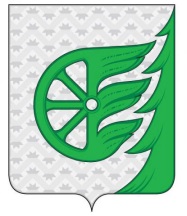 Администрация городского округа город ШахуньяНижегородской областиП О С Т А Н О В Л Е Н И ЕМуниципальный заказчик - координатор программыУправление промышленности, транспорта, связи, жилищно-коммунального хозяйства, энергетики и архитектурной деятельности администрации городского округа город ШахуньяСоисполнители программы-Управление по работе с территориями и благоустройству администрации городского округа город Шахунья;-Управление экономики, прогнозирования, инвестиционной политики и муниципального имущества городского округа город Шахунья;-Управляющие организации (по согласованию);-Жители многоквартирных домов (по согласованию).- МАУ «ФОК АТЛАНТ»Цели программыСоздание максимально благоприятных, комфортных и безопасных условий проживания населения, а также развитие и обустройство дворовых территорий и общественных пространств городского округа город Шахунья Нижегородской области;Завершение формирования городского культурно-спортивного подцентра за счёт создания многофункциональной рекреационной зоны и завершение благоустройства единственного в городе природного парка.Задача программыПовышение уровня благоустройства дворовых территорий и общественных пространств городского округа город Шахунья.Формирование новых прогулочных маршрутов и актуализация  деградировавших городских территорий.Этапы и сроки реализации программыПрограмма реализуется в один этап 2018-2024 годыОбъемы бюджетных ассигнований муниципальной программы за счет средств бюджета городского округа город Шахунья Нижегородской области (в разбивке по мероприятиям)Общий объем финансирования муниципальной программы составляет 16 328 150,66рублей, в том числе по годам реализации:на 2018 год – 3 346 236,91 рублей,на 2019 год – 1 765 369,31 рублей,на 2020 год – 2 216 544,44 рублей,на 2021 год – 2 000 000,0 рублей,- на 2022 год – 2 000 000,0 рублей, - на 2023 год – 2 500 000,0 рублей, - на 2024год – 2 500 000,0 рублей.Мероприятие 1.  Благоустройство дворовых территорий и общественных пространств городского округа город Шахунья Нижегородской области с общим объемом финансирования  16 328 150,66 рублей, в том числе по годам реализации:на 2018 год – 3 346 236,91 рублей,на 2019 год – 1 765 369,31 рублей,на 2020 год – 2 216 544,44 рублей,на 2021 год – 2 000 000,0 рублей,- на 2022 год – 2 000 000,0 рублей, - на 2023 год – 2 500 000,0 рублей, - на 2024 год – 2 500 000,0 рублей.Мероприятие 2.  Благоустройство территории в рамках реализации  «Проекта развития парка Покровский» - победителя  Всероссийского конкурса лучших проектов создания комфортной городской среды в 2020 году в номинации «Малые города с численностью населения до 20 000 человек включительно»на 2020 год – 0,00 рублей,на 2021 год – 0,00 рублей.Объемы и источники финансирования программыОбщий объем финансирования муниципальной программы – 89 302 131,52 рублей, в том числе:средства федерального бюджета – 54 839 641,21 рублей,из них финансирование:-в 2018 году – 8 714 599,65 рублей,-в 2019 году – 13 751 642,70 рублей,-в 2020 году – 11 853 600,00 рублей,-в 2021 году – 10 040 498,86 рублей,-в 2022 году – 10 479 300,00 рублей,-в 2023 году – 0,00 рублей,-в 2024 году – 0,00 рублей;средства областного бюджета – 6 424 177,09 рублей,из них финансирование:-в 2018 году – 4 502 300,35 рублей,-в 2019 году – 572 985,12 рублей,-в 2020 году – 493 718,00 рублей,-в 2021 году – 418 354,12 рублей,-в 2022 году – 436 637,50 рублей,-в 2023 году – 0,00 рублей,-в 2024 году – 0,00 рублей;средства местного бюджета – 16 328 150,66 рублей, из них финансирование:на 2018 год – 3 346 236,91 рублей,на 2019 год – 1 765 369,31 рублей,на 2020 год – 2 216 544,44 рублей,на 2021 год – 2 000 000,0 рублей,- на 2022 год – 2 000 000,0 рублей, - на 2023 год – 2 500 000,0 рублей, - на 2024 год – 2 500 000,0 рублей.Индикаторы достижения целей и показатели непосредственных результатовПо итогам реализации муниципальной программы к 2024 году будут достигнуты следующие значения индикаторов и показателей непосредственных результатовИндикаторы:1. Доля  благоустроенных дворовых территорий (от общего количества дворовых территорий многоквартирных домов городского округа город Шахунья Нижегородской области):- в 2018 году – 1,60%- в 2019 году – 0,00%;- в 2020 году – 0,46%;- в 2021 году – 2,20%;- в 2022 году – 2,20%;- в 2023 году – 2,20%;- в 2024 году – 1,34%.2.Доля благоустроенных общественных пространств (от общего количества общественных пространств в текущем году):- в 2018 году – 20,00%- в 2019 году – 20,00%;- в 2020 году – 20,00%;- в 2021 году – 20,00%;- в 2022 году – 20,00%;- в 2023 году – 0,00%;- в 2024 году – 0,00%.3. Доля трудового участия заинтересованных лиц в выполнении минимального и дополнительного перечней работ по благоустройству – не более 15%; 4. Доля финансового участия заинтересованных лиц в выполнении дополнительного перечня работ по благоустройству дворовых территорий – не менее 20%.Непосредственные показатели:1. Количество благоустроенных дворовых территорий – 44 ед.;2. Количество благоустроенных общественных пространств – 6 ед.;3. Доля трудового участия заинтересованных лиц в выполнении минимального и дополнительного перечней работ по благоустройству определяется собственниками многоквартирного дома - 0 %;4. Доля финансового участия заинтересованных лиц в выполнении дополнительного перечня работ по благоустройству дворовых территорий определяется собственниками многоквартирного дома - 20 %.Ожидаемые результаты реализации программыПо итогам реализации муниципальной программы к 2024 году следующие ожидаемые результаты:- приведение в нормативное состояние 44 (сорок четыре) дворовых территории многоквартирных домов населенных пунктов;- выполнение комплексного благоустройств 6 (шесть) территорий общественных пространств.2018 год2019 год2020 год2021 год2022 год2023 год2024 год3 346 236,911 765 369,312 226 889,002 000 000,002 000 000,002 500 000,002 500 000,00№ ппНаименование мероприятияСроки выполнения (годы)Исполнитель мероприятийОбъем финансирования (по годам) за счет средств  местного бюджета городского округа город Шахунья, рублиОбъем финансирования (по годам) за счет средств  местного бюджета городского округа город Шахунья, рублиОбъем финансирования (по годам) за счет средств  местного бюджета городского округа город Шахунья, рублиОбъем финансирования (по годам) за счет средств  местного бюджета городского округа город Шахунья, рублиОбъем финансирования (по годам) за счет средств  местного бюджета городского округа город Шахунья, рублиОбъем финансирования (по годам) за счет средств  местного бюджета городского округа город Шахунья, рублиОбъем финансирования (по годам) за счет средств  местного бюджета городского округа город Шахунья, рублиОбъем финансирования (по годам) за счет средств  местного бюджета городского округа город Шахунья, рублиНаименование мероприятия2018201920202021 2022 2023 2024Всего123456789101112Цель муниципальной программы:  Создание максимально благоприятных, комфортных и безопасных условий проживания населения, а также развитие и обустройство дворовых территорий и общественных пространств городского округа город Шахунья Нижегородской областиЦель муниципальной программы:  Создание максимально благоприятных, комфортных и безопасных условий проживания населения, а также развитие и обустройство дворовых территорий и общественных пространств городского округа город Шахунья Нижегородской областиЦель муниципальной программы:  Создание максимально благоприятных, комфортных и безопасных условий проживания населения, а также развитие и обустройство дворовых территорий и общественных пространств городского округа город Шахунья Нижегородской областиЦель муниципальной программы:  Создание максимально благоприятных, комфортных и безопасных условий проживания населения, а также развитие и обустройство дворовых территорий и общественных пространств городского округа город Шахунья Нижегородской областиххххххххМероприятие 1 Благоустройство дворовых территорий и общественных пространств городского округа город Шахунья Нижегородской области; Задачи: -Повышение уровня благоустройства дворовых территорий городского округа город Шахунья-Повышение уровня благоустройства общественных пространств городского округа город ШахуньяМероприятие 1 Благоустройство дворовых территорий и общественных пространств городского округа город Шахунья Нижегородской области; Задачи: -Повышение уровня благоустройства дворовых территорий городского округа город Шахунья-Повышение уровня благоустройства общественных пространств городского округа город ШахуньяМероприятие 1 Благоустройство дворовых территорий и общественных пространств городского округа город Шахунья Нижегородской области; Задачи: -Повышение уровня благоустройства дворовых территорий городского округа город Шахунья-Повышение уровня благоустройства общественных пространств городского округа город ШахуньяМероприятие 1 Благоустройство дворовых территорий и общественных пространств городского округа город Шахунья Нижегородской области; Задачи: -Повышение уровня благоустройства дворовых территорий городского округа город Шахунья-Повышение уровня благоустройства общественных пространств городского округа город Шахунья3 346 236,911 765 369,312 216 544,442 000 000,002 000 000,002 500 000,02 500 000,0016 328 150,221.Проведение мероприятий по благоустройству дворовых территорий и общественных пространств городского округа город Шахунья Нижегородской области2018-2024гг.Администрация городского округа город Шахунья; Управление промышленности, транспорта, связи, ЖКХ, энергетики и архитектурной деятельности3 346 236,911 765 369,312 216 544,442 000 000,002 000 000,002 500 000,02 500 000,0016 328 150,22123456789101112Мероприятие 2Благоустройство территории в рамках реализации  «Проекта развития парка Покровский» - победителя  Всероссийского конкурса лучших проектов создания комфортной городской среды в 2020 году в номинации «Малые города с численностью населения до 20 000 человек включительно»Задачи: -Повышение уровня благоустройства общественных пространств городского округа город ШахуньяМероприятие 2Благоустройство территории в рамках реализации  «Проекта развития парка Покровский» - победителя  Всероссийского конкурса лучших проектов создания комфортной городской среды в 2020 году в номинации «Малые города с численностью населения до 20 000 человек включительно»Задачи: -Повышение уровня благоустройства общественных пространств городского округа город ШахуньяМероприятие 2Благоустройство территории в рамках реализации  «Проекта развития парка Покровский» - победителя  Всероссийского конкурса лучших проектов создания комфортной городской среды в 2020 году в номинации «Малые города с численностью населения до 20 000 человек включительно»Задачи: -Повышение уровня благоустройства общественных пространств городского округа город ШахуньяМероприятие 2Благоустройство территории в рамках реализации  «Проекта развития парка Покровский» - победителя  Всероссийского конкурса лучших проектов создания комфортной городской среды в 2020 году в номинации «Малые города с численностью населения до 20 000 человек включительно»Задачи: -Повышение уровня благоустройства общественных пространств городского округа город Шахунья--0,000,00----2Проведение мероприятий по благоустройству дворовых территорий и общественных пространств городского округа город Шахунья Нижегородской области2018-2024гг.--0,000,00----№п/пАдрес дворовой территории и общественных пространствАдрес дворовой территории и общественных пространств123Дворовые территорииПериод выполнения благоустройства1г.Шахунья, ул.Революционная, д.№№26,28, ул.Советская, д.№24, ул.Свердлова, д.212020 год2г.Шахунья, ул.Революционная, д.№№17,19А,212020 год3г.Шахунья, ул.Советская, д.№15А2021-2024 г.г.4г.Шахунья, ул.Первомайская, д.№32, ул.Чапаева, д.32021-2024 г.г.5г.Шахунья, ул.Плаксина, д.№14Б2021-2024 г.г.6г.Шахунья, с.Хмелевицы, ул.Мелиоративная, д.№12021-2024 г.г.7г.Шахунья, с.Хмелевицы, ул.Мелиоративная, д.№52021-2024 г.г.г.Шахунья, с.Хмелевицы, ул.Центральная, д.№772021-2024 г.г.8г.Шахунья, с.Хмелевицы, ул.Центральная, д.№622021-2024 г.г.9г.Шахунья, ул.Комсомольская, д.№56А2021-2024 г.г.10г.Шахунья, ул.Тургенева, д.№192021-2024 г.г.11г.Шахунья, р.п.Вахтан, ул.Ленина, д.№72021-2024 г.г.12г.Шахунья, с.Хмелевицы, ул.Центральная, д.№362021-2024 г.г.13г.Шахунья, с.Хмелевицы, ул.Центральная, д.№372021-2024 г.г.14г.Шахунья, с.Хмелевицы, ул.Автомобильная, д.№72021-2024 г.г.15г.Шахунья, ул.Коминтерна, д.№942021-2024 г.г.16г.Шахунья, ул.Коминтерна, д.№782021-2024 г.г.17г.Шахунья, ул.Коминтерна, д.№902021-2024 г.г.18г.Шахунья, ул.Коминтерна, д.№662021-2024 г.г.19г.Шахунья, р.п.Сява, ул.Просвещения, д.№№8,10,12,16,18,202021-2024 г.г.20г.Шахунья, р.п.Сява, ул.Ленина, д.№222021-2024 г.г.21г.Шахунья, р.п.Вахтан, ул.Ленина, д.№92021-2024 г.г.22г.Шахунья, ул.К.Маркса, д.№1082021-2024 г.г.23г.Шахунья, ул.Попова, д.22021-2024 г.г.24г.Шахунья, р.п.Вахтан, ул.Леспромхозовская, д.№32021-2024 г.г.25г.Шахунья, ул.Тургенева, д.№442021-2024 г.г.26г.Шахунья, р.п.Вахтан, ул.Ленина, д.№12021-2024 г.г.27г.Шахунья, ул.Свердлова, д.№№27,292021-2024 г.г.28г.Шахунья, ул.Деповская, д.№11А2021-2024 г.г.29г.Шахунья, р.п.Вахтан, ул.Филипповича, д.№82021-2024 г.г.30г.Шахунья, р.п.Вахтан, ул.Филипповича, д.№162021-2024 г.г.31г.Шахунья, ул.Октябрьская, д.№№122,124,126,128,1302021-2024 г.г.32г.Шахунья, ул.Комарова, д.№№1,1А2021-2024 г.г.33г.Шахунья, ул.Комсомольская, д.№352021-2024 г.г.34г.Шахунья, р.п.Вахтан, ул.Карповская, д.№432021-2024 г.г.35г.Шахунья, ул.Совесткая, д.№742021-2024 г.г.36г.Шахунья, р.п.Сява, ул.Молодежная, д.№92021-2024 г.г.Общественные пространства1Благоустройство Сквера, игровой и спортивной площадки по ул.Ленина в г.Шахунья (напротив территории Шахунской СОШ № 2)2019 год2Благоустройство территории у пруда «Январи» в г.Шахунья2020 год3Благоустройство Сквера и пешеходной зоны по ул.Комсомольская в г.Шахунья (от пересечения ул.Гагарина и ул.Тургенева)2021 год 4Благоустройство пешеходной зоны по ул.Гагарина в г.Шахунья (от пересечения ул.Революционная и ул.Комсомольская)2022 год5«Проект развития парка Покровский»2021 год№ п/пАдрес объекта недвижимого имущества и земельного участкаГод выполнения благоустройства за счет собственных средств собственников (пользователей) в соответствии с заключенными соглашениями с органами местного самоуправления1Нижегородская обл., г.Шахунья, ул.Первомайская, д.422022 г.№ п/пАдрес дворовой территории многоквартирных домовГод выполнения благоустройстваВиды работВиды работ№ п/пАдрес дворовой территории многоквартирных домовГод выполнения благоустройстваисходя из минимального перечня работ по благоустройствуисходя из дополнительного перечня работ по благоустройству1Нижегородская обл., г.Шахунья, ул.Первомайская, д.532022 г.Ремонт забора, благоустройство придомовой территории-2Нижегородская обл., г.Шахунья, ул.Комарова, д.112022 г.Ремонт забора, благоустройство придомовой территории-3Нижегородская обл., г.Шахунья, ул.Г.Веденина, д.51а2022 г.Ремонт забора, благоустройство придомовой территории-Наименование индикатора/ непосредственного результатаЕд. измеренияЗначение индикатора/непосредственного результатаЗначение индикатора/непосредственного результатаЗначение индикатора/непосредственного результатаЗначение индикатора/непосредственного результатаЗначение индикатора/непосредственного результатаЗначение индикатора/непосредственного результатаЗначение индикатора/непосредственного результатаЗначение индикатора/непосредственного результатаНаименование индикатора/ непосредственного результатаЕд. измерения2018 год 2018 год 2019 год2020 год2021 год 2022 год 2023 год2024 год2 3 4 4 567 8 910Муниципальная программа  «Формирование комфортной среды городского округа город Шахунья Нижегородской области на 2019-2024 годы»Муниципальная программа  «Формирование комфортной среды городского округа город Шахунья Нижегородской области на 2019-2024 годы»Муниципальная программа  «Формирование комфортной среды городского округа город Шахунья Нижегородской области на 2019-2024 годы»Муниципальная программа  «Формирование комфортной среды городского округа город Шахунья Нижегородской области на 2019-2024 годы»Муниципальная программа  «Формирование комфортной среды городского округа город Шахунья Нижегородской области на 2019-2024 годы»Муниципальная программа  «Формирование комфортной среды городского округа город Шахунья Нижегородской области на 2019-2024 годы»Муниципальная программа  «Формирование комфортной среды городского округа город Шахунья Нижегородской области на 2019-2024 годы»Муниципальная программа  «Формирование комфортной среды городского округа город Шахунья Нижегородской области на 2019-2024 годы»Муниципальная программа  «Формирование комфортной среды городского округа город Шахунья Нижегородской области на 2019-2024 годы»Муниципальная программа  «Формирование комфортной среды городского округа город Шахунья Нижегородской области на 2019-2024 годы»Основное мероприятие: Проведение мероприятий по благоустройству дворовых территорий и общественных пространствОсновное мероприятие: Проведение мероприятий по благоустройству дворовых территорий и общественных пространствОсновное мероприятие: Проведение мероприятий по благоустройству дворовых территорий и общественных пространствОсновное мероприятие: Проведение мероприятий по благоустройству дворовых территорий и общественных пространствОсновное мероприятие: Проведение мероприятий по благоустройству дворовых территорий и общественных пространствОсновное мероприятие: Проведение мероприятий по благоустройству дворовых территорий и общественных пространствОсновное мероприятие: Проведение мероприятий по благоустройству дворовых территорий и общественных пространствОсновное мероприятие: Проведение мероприятий по благоустройству дворовых территорий и общественных пространствОсновное мероприятие: Проведение мероприятий по благоустройству дворовых территорий и общественных пространствОсновное мероприятие: Проведение мероприятий по благоустройству дворовых территорий и общественных пространствИндикатор 1. Доля благоустроенных дворовых территорий от общего количества дворовых территорий МКД%1,600,000,000,462,202,202,201,34Индикатор 2.Доля благоустроенных общественных пространств%20,0020,0020,0020,0020,0020,000,000,00Индикатор 3.Доля трудового участия заинтересованных лиц в выполнении минимального и дополнительного перечней работ по благоустройству %не более 15,00не более 15,00не более 15,00не более 15,00не более 15,00не более 15,00не более 15,00не более 15,00Индикатор 4.Доля финансового участия заинтересованных лиц в выполнении дополнительного перечня работ по благоустройству дворовых территорий %не менее 20,00не менее 20,00не менее 20,00не менее 20,00не менее 20,00не менее 20,00не менее 20,00не менее 20,00Непосредственный результат 1.Количество благоустроенных дворовых территорий ед.77029998Непосредственный результат 2.Количество благоустроенных общественных пространствед.11111100Непосредственный результат 3.Доля трудового участия заинтересованных лиц в выполнении минимального и дополнительного перечней работ по благоустройству определяется собственниками многоквартирного дома%0,000,000,000,000,000,000,000,00Непосредственный результат 4.Доля финансового участия заинтересованных лиц в выполнении дополнительного перечня работ по благоустройству дворовых территорий определяется собственниками многоквартирного дома%20,0020,0020,0020,0020,0020,0020,0020,00СтатусПодпрограмма муниципальной программыЗаказчик-координатор, соисполнителиРасходы (руб.), годыРасходы (руб.), годыРасходы (руб.), годыРасходы (руб.), годыРасходы (руб.), годыРасходы (руб.), годыРасходы (руб.), годыРасходы (руб.), годыСтатусПодпрограмма муниципальной программыЗаказчик-координатор, соисполнители2018201920202021202220232024всегоМуниципальная программа«Формирование комфортной городской среды городского округа город Шахунья Нижегородской области на 2018-2024 годы»Муниципальная программа«Формирование комфортной городской среды городского округа город Шахунья Нижегородской области на 2018-2024 годы»Всего3 346 236,911 765 369,312 216 544,442 000 000,002 000 000,002 500 000,02 500 000,0016 328 150,66Муниципальная программа«Формирование комфортной городской среды городского округа город Шахунья Нижегородской области на 2018-2024 годы»Муниципальная программа«Формирование комфортной городской среды городского округа город Шахунья Нижегородской области на 2018-2024 годы»администрация городского округа город Шахунья3 346 236,911 765 369,312 216 544,442 000 000,002 000 000,002 500 000,02 500 000,0016 328 150,66Муниципальная программа«Формирование комфортной городской среды городского округа город Шахунья Нижегородской области на 2018-2024 годы»Муниципальная программа«Формирование комфортной городской среды городского округа город Шахунья Нижегородской области на 2018-2024 годы»соисполнителихххХххххМероприятие 1 Проведение мероприятий по благоустройству дворовых территорий и общественных пространствх3 346 236,911 765 369,312 216 544,442 000 000,002 000 000,002 500 000,02 500 000,0016 328 150,66Мероприятие 2Благоустройство территории в рамках реализации  «Проекта развития парка Покровский» -х0,000,000,000,000,000,000,000,00СтатусНаименование  программы/ подпрограммыНаименование  программы/ подпрограммыИсточники финансированияИсточники финансированияРасходы (руб.), годыРасходы (руб.), годыРасходы (руб.), годыРасходы (руб.), годыРасходы (руб.), годыРасходы (руб.), годыРасходы (руб.), годыРасходы (руб.), годыРасходы (руб.), годыРасходы (руб.), годыРасходы (руб.), годыРасходы (руб.), годыРасходы (руб.), годыРасходы (руб.), годыРасходы (руб.), годыРасходы (руб.), годыСтатусНаименование  программы/ подпрограммыНаименование  программы/ подпрограммыИсточники финансированияИсточники финансирования20182018201920192020202020212021202220222023202320242024всеговсего1223344556677889910101111Муниципальная программа «Формирование комфортной городской среды городского округа город Шахунья Нижегородской области на 2019-2024 годы»Муниципальная программа «Формирование комфортной городской среды городского округа город Шахунья Нижегородской области на 2019-2024 годы»Муниципальная программа «Формирование комфортной городской среды городского округа город Шахунья Нижегородской области на 2019-2024 годы»ВсегоВсего16 563 136,9116 563 136,9116 089 997,1316 089 997,1314 564 044,4414 564 044,4412 458 852,9812 458 852,9812 915 937,5012 915 937,502 500 000,02 500 000,02 500 000,002 500 000,0077 591 968,9677 591 968,96Муниципальная программа «Формирование комфортной городской среды городского округа город Шахунья Нижегородской области на 2019-2024 годы»Муниципальная программа «Формирование комфортной городской среды городского округа город Шахунья Нижегородской области на 2019-2024 годы»Муниципальная программа «Формирование комфортной городской среды городского округа город Шахунья Нижегородской области на 2019-2024 годы»расходы местного бюджета городского округарасходы местного бюджета городского округа3 346 236,913 346 236,911 765 369,311 765 369,312 216  544,442 216  544,442 000 000,002 000 000,002 000 000,002 000 000,002 500 000,02 500 000,02 500 000,002 500 000,0016 328 150,6616 328 150,66Муниципальная программа «Формирование комфортной городской среды городского округа город Шахунья Нижегородской области на 2019-2024 годы»Муниципальная программа «Формирование комфортной городской среды городского округа город Шахунья Нижегородской области на 2019-2024 годы»Муниципальная программа «Формирование комфортной городской среды городского округа город Шахунья Нижегородской области на 2019-2024 годы»расходы областного бюджета Нижегородской областирасходы областного бюджета Нижегородской области4 502 300,354 502 300,35572 985,12572 985,12493 900,0493 900,0418 354,12418 354,12436 637,50436 637,500,000,000,000,0018 1224 177,0918 1224 177,09Муниципальная программа «Формирование комфортной городской среды городского округа город Шахунья Нижегородской области на 2019-2024 годы»Муниципальная программа «Формирование комфортной городской среды городского округа город Шахунья Нижегородской области на 2019-2024 годы»Муниципальная программа «Формирование комфортной городской среды городского округа город Шахунья Нижегородской области на 2019-2024 годы»расходы федерального бюджета расходы федерального бюджета 8 714 599,658 714 599,6513 751 642,7013 751 642,7011 853 600,0011 853 600,0010 040 498,8610 040 498,8610 479 300,0010 479 300,000,000,000,000,0054 839 641,2154 839 641,21Муниципальная программа «Формирование комфортной городской среды городского округа город Шахунья Нижегородской области на 2019-2024 годы»Муниципальная программа «Формирование комфортной городской среды городского округа город Шахунья Нижегородской области на 2019-2024 годы»Муниципальная программа «Формирование комфортной городской среды городского округа город Шахунья Нижегородской области на 2019-2024 годы»прочие источникипрочие источникиххххххххххххххххМероприятие 1 Проведение мероприятий по благоустройству дворовых территорий и общественных пространствПроведение мероприятий по благоустройству дворовых территорий и общественных пространствВсегоВсего16 563 136,9116 563 136,9116 089 997,1316 089 997,1314 564 044,4414 564 044,4412 458 852,9812 458 852,9812 915 937,5012 915 937,502 500 000,002 500 000,002 500 000,002 500 000,0077 591 968,9677 591 968,96Мероприятие 1 Проведение мероприятий по благоустройству дворовых территорий и общественных пространствПроведение мероприятий по благоустройству дворовых территорий и общественных пространстврасходы местного бюджета городского округарасходы местного бюджета городского округа3 346 236,913 346 236,911 765 369,311 765 369,312 216  544,442 216  544,442 000 000,002 000 000,002 000 000,002 000 000,002 500 000,02 500 000,02 500 000,002 500 000,0016 328 150,6616 328 150,66Мероприятие 1 Проведение мероприятий по благоустройству дворовых территорий и общественных пространствПроведение мероприятий по благоустройству дворовых территорий и общественных пространстврасходы областного бюджета Нижегородской областирасходы областного бюджета Нижегородской области4 502 300,354 502 300,35572 985,12572 985,12493 900,0493 900,0418 354,12418 354,12436 637,50436 637,500,000,000,000,006 424 177,096 424 177,09Мероприятие 1 Проведение мероприятий по благоустройству дворовых территорий и общественных пространствПроведение мероприятий по благоустройству дворовых территорий и общественных пространстврасходы федерального бюджета расходы федерального бюджета 8 714 599,658 714 599,6513 751 642,7013 751 642,7011 853 600,0011 853 600,0010 040 498,8610 040 498,8610 479 300,0010 479 300,000,000,000,000,0054 839 641,2154 839 641,21Мероприятие 1 Проведение мероприятий по благоустройству дворовых территорий и общественных пространствПроведение мероприятий по благоустройству дворовых территорий и общественных пространствпрочие источники прочие источники хххххххххххххххх112233445566778899101011Мероприятие 2Мероприятие 2Благоустройство территории в рамках реализации  «Проекта развития парка Покровский» - победителя  Всероссийского конкурса лучших проектов создания комфортной городской среды в 2020 году в номинации «Малые города с численностью населения до 20 000 человек включительно»Благоустройство территории в рамках реализации  «Проекта развития парка Покровский» - победителя  Всероссийского конкурса лучших проектов создания комфортной городской среды в 2020 году в номинации «Малые города с численностью населения до 20 000 человек включительно»ВсегоВсего0,000,000,000,000,000,000,000,000,000,000,000,000,000,000,00Мероприятие 2Мероприятие 2Благоустройство территории в рамках реализации  «Проекта развития парка Покровский» - победителя  Всероссийского конкурса лучших проектов создания комфортной городской среды в 2020 году в номинации «Малые города с численностью населения до 20 000 человек включительно»Благоустройство территории в рамках реализации  «Проекта развития парка Покровский» - победителя  Всероссийского конкурса лучших проектов создания комфортной городской среды в 2020 году в номинации «Малые города с численностью населения до 20 000 человек включительно»расходы местного бюджета городского округарасходы местного бюджета городского округа0,000,000,000,000,000,000,000,000,000,000,000,000,000,000,00Мероприятие 2Мероприятие 2Благоустройство территории в рамках реализации  «Проекта развития парка Покровский» - победителя  Всероссийского конкурса лучших проектов создания комфортной городской среды в 2020 году в номинации «Малые города с численностью населения до 20 000 человек включительно»Благоустройство территории в рамках реализации  «Проекта развития парка Покровский» - победителя  Всероссийского конкурса лучших проектов создания комфортной городской среды в 2020 году в номинации «Малые города с численностью населения до 20 000 человек включительно»расходы областного бюджета Нижегородской областирасходы областного бюджета Нижегородской области0,000,000,000,000,000,000,000,000,000,000,000,000,000,000,00Мероприятие 2Мероприятие 2Благоустройство территории в рамках реализации  «Проекта развития парка Покровский» - победителя  Всероссийского конкурса лучших проектов создания комфортной городской среды в 2020 году в номинации «Малые города с численностью населения до 20 000 человек включительно»Благоустройство территории в рамках реализации  «Проекта развития парка Покровский» - победителя  Всероссийского конкурса лучших проектов создания комфортной городской среды в 2020 году в номинации «Малые города с численностью населения до 20 000 человек включительно»расходы федерального бюджета расходы федерального бюджета 0,000,000,000,000,000,000,000,000,000,000,000,000,000,000,00Мероприятие 2Мероприятие 2Благоустройство территории в рамках реализации  «Проекта развития парка Покровский» - победителя  Всероссийского конкурса лучших проектов создания комфортной городской среды в 2020 году в номинации «Малые города с численностью населения до 20 000 человек включительно»Благоустройство территории в рамках реализации  «Проекта развития парка Покровский» - победителя  Всероссийского конкурса лучших проектов создания комфортной городской среды в 2020 году в номинации «Малые города с численностью населения до 20 000 человек включительно»прочие источники прочие источники ххххххххххххххх